台北和平基督長老教會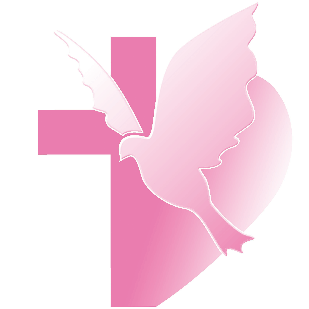 【根植於基督—謹慎來建造】(華語)【釘根佇基督—謹慎來起造】(台語)主日禮拜程序【講道大綱】一、前言1.今天是什麼日子﹖2.談談「我們一起禱告吧」這件事，並介紹關於公禱的方式。二、一段經文1.夾在兩件大事之間，很容易被忽略的記載。2.他們是同心合意，恆切祈禱的一群人。三、關於馬偕1.從淡水河邊的馬偕雕像談起。2.今天是什麼日子﹖四、在耶穌基督的根基上建造1.透過紀念日，培育信仰的歷史感。2.上帝在各個時代，興起一群同心恆切祈禱的人。五、我們一起禱告吧1.一起禱告—關於「公禱」方式的介紹。2.我們一起—關於「夥伴」，需要刻意培養和建立。3.你是否相信，一起禱告所帶來改變的力量﹖六、結論1.今天是什麼日子﹖一輩子是由一天天彙總而成。2.從今年、從今天開始，我們一起禱告吧！【金句】你們卻要在至聖的真道上造就自己，在聖靈裡禱告。(猶大書20節)【默想與行動】花些時間思想，馬偕博士晚年所寫「最後的住家」的前兩句「我全心所疼惜的_____啊！我的青春攏總獻給你。我全心所疼惜的_____啊！我一生的歡喜攏於此。」假如要你自己去填這空格，你會填入什麼呢﹖你可願意花時間，參與在一同禱告的群體中﹖可以請教牧師和現任的長老、執事進一步的做法，並歡迎你來參加教會週四晚、週五早上的禱告會。【本週樂活讀經進度】【重要事工消息】代表本主日有聚會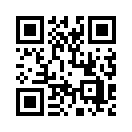 前言下個禮拜天下午，有馬偕來台150週年的聯合慶典禮拜，不知道有多少兄姊會一起來參加呢？每次談到北部宣教，大家總會提到馬偕，現在去淡水玩，也一定要去淡水河邊跟馬偕打個招呼。許多人甚至都要去馬偕的墓園走一趟追思一下。提到馬偕的標誌，大鬍子，拔牙工具，如果玩猜人物的遊戲，幾乎可以想像「馬偕」應該是最好猜的人物了，因為他的特徵十分明顯。大家也總是常常傳誦關於這些馬偕的事跡。不過就像我一月底講道分享所提到的馬偕，那個關於馬偕心裡真實的軟弱與歡喜，不知道我們知道多少呢？就像是我們常常看著許多聖經人物，他們看起來都是那麼的有信心與勇敢，事實上，如果我們真的這樣看他們，會失去真實認識他們的機會，也會忽略了，他的生命值得我們學習效法的地方。畢竟他們為上帝擺上的生命，從來都不是為了讓後代子孫紀念，或是成為地方吉祥物，而是他們總是在自己的軟弱中，因為經歷上帝的帶領，而成就了令我們敬佩的許多工作。希伯來書中聖經中前輩的腳蹤今天的經文希伯來書十二章一節，大家常常都能在告別式的場合聽到。經文中提到「許多的見證人如同雲彩圍著我們」總是那麼激勵著我們這些還活著的人，因為知道先我們回天家的人的生命，是如此的美好，也加入了信仰前輩的陣容中。不過經文不是只有這句，這段經文，後面接著寫著「當放下各樣的重擔，脫去容易纏累我們的罪，存心忍耐，奔那擺在我們前頭的路程。」聽起來，這句話不只是激勵我們，也在提醒我們，現在生命中若有困境的，要因著這些信仰前輩的腳蹤，學會放下。感覺這段經文，還有更多要提醒我們的地方。或者我們往前看十一章，確定一下這段經文在說甚麼好了。原來十一章說「有人忍受嚴刑，不肯苟且得釋放，為要得著更美的復活」、「有人忍受戲弄、鞭打、捆鎖、監禁、各等的磨煉，被石頭打死，被鋸鋸死，受試探，被刀殺，披著綿羊、山羊的皮各處奔跑，受窮乏、患難、苦害，在曠野、山嶺、山洞、地穴，飄流無定。」這很明顯是對著遭受苦難逼迫的人所寫的話，真的是對著今日我們說的嗎？	希伯來書對許多學者來說，都是一個十分不容易閱讀的一卷書，其中作者與寫作年代，更是沒有最終的結論。但是大家普遍認同一件事情，那就是希伯來書作者寫作的目的，正是為了安慰勸戒，甚至提醒一群遭受極度逼迫，在為上帝國擺上生命，卻短時間看不到盼望的人所寫的。沒錯！如果我們總看到每個福音宣教事工的成就，我們很容易沒有看見擺上生命代價的宣教前輩，他們生命真實人性嶄露面貌下的失望、孤獨、欣喜與等候。這個時候，我們以為前人的見證，是那些看得見的豐功偉業，但是那些沒有成為檯面上人物，遭受迫害甚至死亡的人，他們的擺上難道沒有價值嗎？希伯來書的作者說，看著耶穌吧！耶穌藉由死亡成全了上帝的工作，「被逼迫甚至死亡」是跟隨基督的人，得面對那生命最深層的呼召。當我們期待信仰的見證人，是美好的工作時，希伯來書的作者說，不是！是受苦的人，成為了福音的見證者，這見證了上帝主權的展現，也見證了為著上帝國所擺上的一切，不會白費。也就是說，希伯來書說「來11:1信就是所望之事的實底，是未見之事的確據。」正是對著在面對上帝國臨在盡心擺上，卻因為困境大到差點無法承受的人們說「當知道這些困難，是必然的，是真實的，也是我們願意擺上代價所要承受的。」關於馬偕是的，我們很容易述說著馬偕行動所帶來的價值。他創建了「滬尾偕醫館」，是台灣北部第一間西式的醫院。引進現代化的科學教育，設立學校、培育人才。最重要的是讓婦女有機會受教育。他建立了大約60間的教會，甚至讓過去許多反對過他的人成為他的學生，成為台灣基督信仰本地宣教師培育的推手。事實上他還引進蘿蔔、花椰菜、敏豆、甜菜---等種子，增加農村之生產；並引進水蠟樹、變葉木、相思樹美化生活環境。	不過如果我們進入他的日記，認識他，我們會發現，他在上帝面前，每一步都十分辛苦，也遭遇了極大的挑戰。十字架的道路我們上次提到，馬偕剛從舊金山出發，在碼頭還不認識任何人的時候，在1871/11/1的日記是這樣寫的「我寧可關上門留在房間，反正也沒有人會注意到這可憐的我」。而雖然3/9剛踏上淡水的時候，發出了經典的讚嘆「我之前沒有人在此服事，噢！值得讚美的上帝啊！我的心裡高興到真想要拍手。」不過到了4/6，馬上意識到他將面臨許多的挑戰，只能透過再次地宣告，來加強自己的意志，他說「請上帝幫助我，今天我再一次決志要對你忠誠，我已經預備好在所揀選的土地上為你生，為你死，所以請幫助我，上帝。」12/10進入原住民部落，那真的是一個充滿未知與危險的地方，他的日記中寫著「現在已經處於原住民的中間，何時碰面何時就有可能死亡。」	宣教的道路，是充滿著死亡與困苦的，馬偕日記中1873/6/26提到了差點被暴漲的溪水沖走；1874/4/23提到了「我們身處於一個危險的地方，許多漢人在這裡失去他們的頭顱。」1877/12/14有一群人聚集在教會前面，威脅要毀掉教會；1879/2/6甚至有人抬出跟我長得很像的假人拿去燒掉；1879年9月的某一天，我甚至差點掉到橋下的水裡死掉。事實上一定有更多不容易的部分，但是從馬偕在1874/10/17日提到的「發燒，度過悽慘的一夜，一定不要抱怨」的紀錄可以知道，他總是抱持著樂觀，盡全力擺上，一步一步地完成上帝對他的呼召。宣道路上的喜樂當然馬偕宣教的過程也有令他充滿鬥志的描述，譬如他學習語言的時候，1872/1/9他禱告著說：「今天，噢！主啊！我要將自己獻給祢。但是這個語言擋在我和住民的中間，如不將它移開就是死亡。所以請幫助我，上帝！」接著就是幾個月學習的過程。1/29，他說「我想學100個新字，我想複習到它們就像老同學般的熟悉，但是我覺得這些字真難以捉摸」。2/1他說「我對著100個新字說，我希望它們和我相熟。」2/7他提到「我將另外100個字，收藏到我這可憐的頭腦的某一個角落。」3/1他表示「我拼命的再學習100個新字，心裡真正感觸很深，越熟悉困難就越大，每新學100個字，就比先前更困難。」3/20他又提到「我用盡所有的力氣來學習語言，除此以外沒有其他方法。決心、堅忍和持續地複習。我相信終有一天會成功，所以，求上帝幫助我。」一直到4/18他終於感受到那一絲的成就感，他說「我讀聖經，解釋經文，提出問題，然後唱詩禱告。我發現自己非常的自在，可以沒困難的表達看法。」而宣教工作中帶領學生的片段，也有令人十分感動的紀錄。1872/4/19他提到「阿華第一次到我這裡來，我發現我很喜歡他，他讓我整個晚上都為他禱告」，接著4/20之後，他接著說：「阿華帶著一個秀才來找我，我隨意盡我所能的回答他。4/22阿華又帶著六個讀書人來。我已經準備好，我將戰場推向他們的陣地，攻擊他們的系統和他們的宗教信仰，道教、佛教和儒教。他們正像讓雷擊打，只停留一回兒就離開。這讓我想要整晚準備下一步攻擊。4/23阿華又帶了人來，當他們攻擊基督教時，我反問他們對此了解有多少？我繼續反問他們對自己的三種信仰又了解多少，他們很快就放棄了。我當晚也沒有睡覺，研習古經典。4/24阿華又來，我從來沒有如此熱切的期待和盼望想要與他們辯論。這一天阿華決志信主。5/5阿華與我一起生活了許多天，他的信仰堅定，縱使眾人對我們丟豬糞、石頭。這卻讓他的心意更堅定。喔！主啊！有比一個人，一個堅定且有決心的人，更能鼓舞人的嗎？」而當我們翻到11/25他日記中寫著「跟隨我的青年增加，清晨與一群年輕人一起工作，迷人的時間過得很快，這多麼接近我心裡所想的啊！正像我從加拿大一路前來時所祈禱以及盼望的情況，現在完全實現。」宣教的道路中，困苦中看見盼望，在一點一滴的成就中，經歷與上帝同工的美好，這是是真實的馬偕，也是希伯來書中那真實雲彩的見證人，訴說著在時空處境中的限制、痛苦，也因為上帝的作為，見證一點一滴的感動與美好。關於宣教沒有宣教行動福音難以傳揚沒有前人宣教的行動，我們今天根本不可能有機會認識上帝。但是當我們選擇了信仰，決定依靠上帝面對生命各樣需要的時候，我們卻很容易忘記宣教。台語有句話說「生食都無夠，哪有通曝乾。」許多人覺得面對生活需要的忙碌，總是讓人焦頭爛額，怎麼可能還有時間和機會談宣教？但是當我們總為自己而活的時候，將沒有人能夠回應耶穌吩咐我們「你們要去，使萬民作我的門徒。太28:19」這句話。使徒行傳中，在耶穌升天後，有一群人聚集在一起，甚至許多人變賣了所有的一切，就為了等候耶穌的再臨，不過因為司提反事件，耶路撒冷大逼迫，將他們眾人打散，也因為那一刻，福音大量的開始向四處傳去。許多學者認為，這是上帝的工作，看起來是基督徒受到逼迫的時刻，卻也是福音擴展的時刻。我不喜歡這個解釋，但是這也提醒我，如果我只為自己活，難道上帝真的要使用苦難與逼迫，才能讓我回應他「將福音傳出去」的使命嗎？短宣取代長期的宣教計畫？而近幾年，短期宣教成為了許多青年喜歡參加的活動，尤其是有機會出國看看，體驗不同生活氛圍的短宣，更是許多青年有機會就想試試的。畢竟時間可控，參加完就離開，又能看看不同的世界，也有機會回應宣教的需要。可謂是一兼二顧(摸蜊仔兼洗褲)。一舉兩得的事情。不過就宣教現場來說，有時候能有一群人，願意在一段時間帶進活力與資源，刺激偏遠地方活絡的氣氛，是一件好事情，但是更多時候，沒有計畫，一年一次，甚至帶入沒有規劃的大量資源，帶來的破壞更是可怕。曾經有偏鄉的孩子，看到不知道第幾個來帶領他們暑假營會的團隊，很直率的說「你們的禮物，沒有之前來的好。」當短宣成為了教會「宣教系列的活動」，不是與當地傳道人有計畫的配搭，甚至在資源與人力上，尋求最好的配搭的時候，那麼我們看似「宣教」的活動，不能說沒有意義，只是這樣帶來的影響力，是真的十分有限的。計畫與傳承，讓宣教行動發揮影響力	一個好的宣教行動，包含著強力的後援、委身的第一線同工，還有長期完整的計劃，並配合適度的彈性與調整。其中對於宣教場域的認識，長期的關心與連結，更是十分重要的。教會過去暑期辦理了福音隊與服務隊，許多人都搞不清楚，這有甚麼不同。其實，這正是因應不同的宣教場域，我們所做的不同的宣教工作。	首先是服務隊，其實過去教會有很好的福音隊傳統，不過因應過去期待與鄰近的金華國中在福音事工有連結，所以教會發展了服務隊的模式。這樣的模式，是藉由教會願意配搭的青年，進入金華國中校園，帶領這些國中的孩子走入偏鄉，以偏鄉服務的模式，建立工作關係，並經由活動中的詩歌分享與生命帶領的影響力，讓我們所接觸的孩子有機會進入教會，甚至感受到基督信仰美好的樣貌。事實上我們都知道，雖然學校一般對於宗教是很敏感的，但是對於地方宗教的習俗，接受度還是比較高的，譬如每年學校都會辦理帶著要考會考的孩子，去廟裡祈福的活動。但是就我們生命教育的事工，因為大環境對於基督信仰的理解不同，進入校園也成了一件十分不容易的事情。這個時候，當我們成為帶著孩子進入偏鄉，進行服務學習，並透過一起準備，一起服務的過程，讓參與的孩子，有機會多少接觸一些福音信仰，是這個事工我們很深的期待。當然過去也曾經想努力，如果我們的偏鄉服務學習，不只是服務學習，甚至還能跟當地的教會，有更深的結合，期待能帶出更好的果效，讓這個宣教事工，不只是我們與金華的孩子，也帶來我們服務當地教會的幫助，很可惜，這部分，因為許多原因，目前還沒有很成功。	而因為大家對於服務隊模式的不熟悉，加上服務隊的同工主要是以招募青年為主，對於過去美好的教會傳統，讓大家動員起來，一起來為需要的偏鄉教會付出的模式不在。幾年裡面，期待恢復福音隊的聲音，總有同工不斷的提醒，前年我們前往了水林教會，大家有了很好的第一次。本來去年籌備了好一陣子，將前往苗栗的達比拉斯原住民教會一起辦理兒童營會，但是因為疫情，暫停了這個計畫，期待今年，能重整旗鼓，兄姊再一次來關心，讓我們能慢慢的建立對原住民部落教會的持續關心與宣教。	事實上，不論是福音隊或服務隊，這幾年我們面對極大的挑戰，那就是我們或許可以招募夠用的同工，但是我們的確沒有能夠一起持續關心這些事工的夥伴。不論是服務隊中，每年都好不容易招集了足夠出隊的同工，但是隔年依然得重新招集，重新訓練。福音隊雖然因為重新起步剛開始，但是真心期待，兄姊的關心，甚至願意參與籌畫，讓我們的宣教工作不只是有做，更能發揮培育後代，祝福宣教地與福音傳揚的使命。不停止的宣教行動	和平教會長期以來，都因為保有宣教的使命，不論是在教會中的社區長輩事工，或是對於許多過去培養的傳道人，今日於各地福音工作的關心，都令人十分稱讚。其中有許多的兄姊，雖然沒有參與在這些事工中，但是在自己的職場裡，除了工作，也見證基督的美好，甚至陪伴職場中遭遇困苦的人，不論是為他們禱告，陪伴與協助，做了很多美好的職場宣教。	不過我們也得面對一個實況，宣教是一個長期需要規劃，需要委身，甚至需要一代一代培育同工的工作。這當中，我們必然一起經歷等待、失敗、痛苦，甚至看起來短期沒有甚麼成果的遺憾。但是如果我們無法持續參與，甚至鼓勵我們的孩子認真的面對，那麼我們不只是失去了敬虔的下一代，我們也失去了回應耶穌呼召「使萬人做我門徒」的使命。結語	今年紀念馬偕來台一百五十週年，我們最不需要的是對馬偕歌功頌德，因為上帝會紀念他手所做的事情。我們需要的是承接馬偕的意志，讓福音在台灣繼續發芽茁壯。馬偕在人生最後的時期，於1900/11/30日記中寫著：「一些事告訴我的心靈，我將會再次在北福爾摩沙傳道。耶穌掌權！」我們知道，他接下來的日子，身體狀況越來越糟，根本不可能做得到。不過當我們承接著馬偕所領受的福音的使命，當我們願意接起這個傳承的使命，那麼聖靈的工作，必然會讓馬偕所領受福音的風，繼續吹向台灣的每個角落。1932年有人訪問馬偕的兒子談到，馬偕曾經寫下這樣的詩句我衷心所愛的台灣啊！我把有生之年全獻給妳我的生趣在此；我衷心難分難捨的台灣啊！我把有生之年全獻給妳我望穿雲霧看見群山，我從雲中的隙口俯視大地，遠眺波濤大海，遠眺彼方，我好喜歡在此遠眺，誠願在我奉獻生涯終了時，在大浪拍岸的聲響中，在那竹林搖曳的蔭影下，找到我的歸宿……有林鴻信牧師改編的台語歌詞在各地傳唱我全心所疼惜的台灣啊！我的青春攏總獻給你，我專心所疼惜的台灣啊！我一生的歡喜攏在此。我在雲霧中看見山嶺，從雲中孔隙觀望全地，波瀾大海中遙遠的對岸，我意愛在此眺望無息。我心未通割離的台灣啊！我的人生攏總獻給你，我心未通割離的台灣啊！我一世的快樂攏在此。盼望我人生中的續尾站，在大湧拍岸的響聲中，在竹林搖動蔭影的裡面找著我一生最後住家。願我們能承接這樣的情感，在面對國際情勢緊張的此刻，願意一起來回應耶穌「使萬民做我門徒」的使命。讓雲彩的見證人，不只是我們的安慰，更是我們願意承擔的使命，讓我們的生命，成為後代子孫上帝恩典的見證人。第一堂禮拜講 道：蔡維倫牧師講 道：蔡維倫牧師講 道：蔡維倫牧師第二堂禮拜講 道： 講 道： 講 道： 講 道： 蔡維倫牧師蔡維倫牧師司 會：張世安執事司 會：張世安執事司 會：張世安執事司 會：司 會：司 會：司 會：曹木針長老曹木針長老司 琴：梁恩傑弟兄司 琴：梁恩傑弟兄司 琴：梁恩傑弟兄司 琴：司 琴：司 琴：司 琴：周靜瑜姊妹周靜瑜姊妹領 詩：領 詩：領 詩：領 詩：吳治加弟兄吳治加弟兄同心歌頌預備心敬拜上帝預備心敬拜上帝預備心敬拜上帝預備心敬拜上帝預備心敬拜上帝預備心敬拜上帝預備心敬拜上帝會眾會眾會眾序樂第一堂安靜等候神安靜等候神安靜等候神安靜等候神安靜等候神安靜等候神司琴司琴司琴序樂第二堂Earth Song 大地之歌Earth Song 大地之歌Earth Song 大地之歌Earth Song 大地之歌Earth Song 大地之歌Earth Song 大地之歌撒母耳樂團撒母耳樂團撒母耳樂團宣召司會司會司會聖詩第一堂第一堂(華) 新聖詩 第622首「至高上帝，求祢引領」(華) 新聖詩 第622首「至高上帝，求祢引領」(華) 新聖詩 第622首「至高上帝，求祢引領」(華) 新聖詩 第622首「至高上帝，求祢引領」(華) 新聖詩 第622首「至高上帝，求祢引領」會眾會眾會眾聖詩第二堂第二堂(台) 新聖詩 第622首「至大上帝，願祢導我」(台) 新聖詩 第622首「至大上帝，願祢導我」(台) 新聖詩 第622首「至大上帝，願祢導我」(台) 新聖詩 第622首「至大上帝，願祢導我」(台) 新聖詩 第622首「至大上帝，願祢導我」會眾會眾會眾信仰告白台灣基督長老教會信仰告白台灣基督長老教會信仰告白台灣基督長老教會信仰告白台灣基督長老教會信仰告白台灣基督長老教會信仰告白會眾會眾會眾祈禱司會司會司會啟應 新聖詩 啟應文57約翰15 新聖詩 啟應文57約翰15 新聖詩 啟應文57約翰15 新聖詩 啟應文57約翰15 新聖詩 啟應文57約翰15會眾會眾會眾獻詩第一堂第一堂每一天 Day By Day每一天 Day By Day每一天 Day By Day每一天 Day By Day每一天 Day By Day張高錄弟兄張高錄弟兄張高錄弟兄獻詩第二堂第二堂When You Believe 只要你相信When You Believe 只要你相信When You Believe 只要你相信When You Believe 只要你相信When You Believe 只要你相信撒母耳樂團撒母耳樂團撒母耳樂團聖經使徒行傳1:12-14使徒行傳1:12-14使徒行傳1:12-14使徒行傳1:12-14使徒行傳1:12-14司會司會司會講道今天是什麼日子? 我們一起禱告吧!今天是什麼日子? 我們一起禱告吧!今天是什麼日子? 我們一起禱告吧!今天是什麼日子? 我們一起禱告吧!今天是什麼日子? 我們一起禱告吧!蔡維倫牧師蔡維倫牧師蔡維倫牧師回應詩第一堂第一堂(華) 新聖詩 第349首「禱告良辰何等甜蜜」(華) 新聖詩 第349首「禱告良辰何等甜蜜」(華) 新聖詩 第349首「禱告良辰何等甜蜜」(華) 新聖詩 第349首「禱告良辰何等甜蜜」(華) 新聖詩 第349首「禱告良辰何等甜蜜」會眾會眾會眾回應詩第二堂第二堂(台) 新聖詩 第349首「祈禱的時此時極好」(台) 新聖詩 第349首「祈禱的時此時極好」(台) 新聖詩 第349首「祈禱的時此時極好」(台) 新聖詩 第349首「祈禱的時此時極好」(台) 新聖詩 第349首「祈禱的時此時極好」會眾會眾會眾奉獻新聖詩 第382首 第1、5節新聖詩 第382首 第1、5節新聖詩 第382首 第1、5節新聖詩 第382首 第1、5節新聖詩 第382首 第1、5節會眾會眾會眾報告交誼 司會司會司會祝福差遣第一堂第一堂(華) 新聖詩 第396首「禮拜結束，求主賜福」(華) 新聖詩 第396首「禮拜結束，求主賜福」(華) 新聖詩 第396首「禮拜結束，求主賜福」(華) 新聖詩 第396首「禮拜結束，求主賜福」(華) 新聖詩 第396首「禮拜結束，求主賜福」會眾會眾會眾祝福差遣第二堂第二堂(台) 新聖詩 第396首「今欲散會，求主賜福」(台) 新聖詩 第396首「今欲散會，求主賜福」(台) 新聖詩 第396首「今欲散會，求主賜福」(台) 新聖詩 第396首「今欲散會，求主賜福」(台) 新聖詩 第396首「今欲散會，求主賜福」會眾會眾會眾祝禱蔡維倫牧師蔡維倫牧師蔡維倫牧師阿們頌會眾會眾會眾尾頌第二堂第二堂The Blessing 祝福The Blessing 祝福The Blessing 祝福The Blessing 祝福撒母耳樂團撒母耳樂團撒母耳樂團第三堂禮拜講 道：蔡維倫牧師講 道：蔡維倫牧師講 道：蔡維倫牧師講 道：蔡維倫牧師講 道：蔡維倫牧師司 琴：蔡沛琳姊妹司 琴：蔡沛琳姊妹司 琴：蔡沛琳姊妹司 琴：蔡沛琳姊妹司 琴：蔡沛琳姊妹司 會：吳夏語執事司 會：吳夏語執事司 會：吳夏語執事司 會：吳夏語執事司 會：吳夏語執事領 詩：李敏薇姊妹領 詩：李敏薇姊妹領 詩：李敏薇姊妹領 詩：李敏薇姊妹領 詩：李敏薇姊妹敬拜讚美會眾會眾會眾信仰告白台灣基督長老教會信仰告白台灣基督長老教會信仰告白台灣基督長老教會信仰告白台灣基督長老教會信仰告白台灣基督長老教會信仰告白台灣基督長老教會信仰告白台灣基督長老教會信仰告白會眾會眾會眾消息報告司會司會司會歡迎禮司會司會司會守望禱告司會司會司會奉獻委身新聖詩 第382首 第1、5節新聖詩 第382首 第1、5節新聖詩 第382首 第1、5節新聖詩 第382首 第1、5節新聖詩 第382首 第1、5節新聖詩 第382首 第1、5節新聖詩 第382首 第1、5節會眾會眾會眾聖經使徒行傳1:12-14使徒行傳1:12-14使徒行傳1:12-14使徒行傳1:12-14使徒行傳1:12-14使徒行傳1:12-14使徒行傳1:12-14司會司會司會證道信息今天是什麼日子? 我們一起禱告吧!今天是什麼日子? 我們一起禱告吧!今天是什麼日子? 我們一起禱告吧!今天是什麼日子? 我們一起禱告吧!今天是什麼日子? 我們一起禱告吧!今天是什麼日子? 我們一起禱告吧!今天是什麼日子? 我們一起禱告吧!蔡維倫牧師蔡維倫牧師蔡維倫牧師回應詩歌禱告禱告禱告禱告禱告禱告禱告會眾會眾會眾祝禱蔡維倫牧師蔡維倫牧師蔡維倫牧師阿們頌會眾會眾會眾日期3/14(一)3/15(二)3/16(三)3/17(四)3/18(五)進度約翰福音4約翰福音5約翰福音6約翰福音7約翰福音8禮拜類  別類  別時  間場  地場  地上週人數上週人數禮拜第一堂禮拜第一堂禮拜主日  8：30五樓禮拜堂五樓禮拜堂59296禮拜第二堂禮拜第二堂禮拜主日 10：00三、四樓禮拜堂三、四樓禮拜堂207296禮拜第三堂禮拜第三堂禮拜主日 11：30五樓禮拜堂五樓禮拜堂30296禱告會類別類別時間本週本週上週/次下次聚會日期禱告會類別類別時間場地內容 / 主理人數下次聚會日期禱告會第一堂會前禱告第一堂會前禱告主日  8：20五樓禮拜堂教牧團隊53/20禱告會第二堂會前禱告第二堂會前禱告主日  9：50三樓禮拜堂教牧團隊183/20禱告會第三堂會前禱告第三堂會前禱告主日 11：00五樓禮拜堂敬拜團43/20禱告會禱告會禱告會週四 19：301F楊博文牧師173/17禱告會早禱會早禱會週五  8：402F02陳群鈺姊妹73/18團契聚會松年團契松年團契主日  8：401F01以斯拉查經班123/20團契聚會成人團契成人團契主日  9：007F05獻詩練習353/20團契聚會成人團契成人團契主日 11：302F02練詩353/20團契聚會婦女團契婦女團契週二10：001F01分享373/15團契聚會方舟團契方舟團契週五19：006F03我所跟隨的君王耶穌(12)113/18團契聚會青年團契青年團契週六19：00B1禮拜堂議題討論203/19團契聚會少年團契少年團契週六19：00B2禮拜堂信仰活動203/19小組聚會腓立比小組主日每月第1、3主日11:306F02陳詞章小組長73/20小組聚會腓立比小組主日每月第3主日11:306F01謝敏圓長老3/20小組聚會喜樂小組主日每主日10:006F05林瑜琳長老113/20小組聚會活水小組主日每月第2主日11:307F05吳雅莉牧師54/10小組聚會大數小組主日每月第1、3主日11:307F06許素菲執事43/20小組聚會橄欖小組主日每月第2主日12:006F01卓璇慧執事84/10小組聚會依一小家主日每月第2、4主日11:30B101蔡雅如姊妹3/27小組聚會新力氣分享小組主日線上聚會線上聚會信仰與生活/蕭崑杉弟兄-小組聚會甘泉小組週二每週二10:006F03繪本故事163/15小組聚會新苗小組週二每週二19:006F01陳群鈺小組長113/15小組聚會安得烈小組10A週二每月第1、3週五19:306F02溫秋菊、鄭麗珠小組長143/19小組聚會安得烈小組10B週二每月第1、3週二19:306F02詹穎雯執事143/22小組聚會路加小組週二每月第3週二19:307F06周德盈小組長3/15小組聚會長輩小組三每週三 9:451F長輩分享、銀髮健康操513/16小組聚會K.B小組週五每週五10:001F陳群鈺小組長293/18小組聚會K.B II小組週五每週五10:002F02陳秀惠長老63/18小組聚會畢契小家週六每週六晚上18:00B101洪婕寧姐妹173/19小組聚會葡萄樹小組週六每月第4週六15:006F01黃瑞榮長老153/26查經班以斯拉查經班以斯拉查經班每月第二主日8:45-9:506F03高正吉長老4/10查經班生命建造查經班聖經共讀士師記生命建造查經班聖經共讀士師記每月一次 週六10:00五樓禮拜堂莊信德牧師3/19詩班樂團撒母耳樂團撒母耳樂團主日12：00B2禮拜堂張中興團長293/20詩班樂團希幔詩班希幔詩班週二20：002F02范恩惠傳道3/15詩班樂團青契敬拜團青契敬拜團週六15：30B1禮拜堂黃俊諺弟兄3/19詩班樂團和平敬拜團和平敬拜團週六14：00B102楊承恩弟兄63/26社區和平關懷站和平關懷站週二~週五 10:00-16:001F01-02粉彩/26 桌遊/22 健身/40 樂活183/39粉彩/26 桌遊/22 健身/40 樂活183/393/15社區繪畫小組繪畫小組週三  9：306F04-05張素椿老師103/16社區編織班編織班週三 10：00-12：006F03張雅琇長老103/16社區日文學習小組日文學習小組週三 18：002F02乾美穗子姊妹-社區姊妹成長讀書會姊妹成長讀書會週五 09：30-11：306F01沈月蓮長老53/18社區插花班插花班週五 19：001F01李玉華老師3/18全新樂活讀經計劃2022年3月14日至3月18日全新樂活讀經計劃2022年3月14日至3月18日全新樂活讀經計劃2022年3月14日至3月18日日期經文默想題目3/14(一)約翰福音41.耶穌說祂是生命活水的源頭，你生命中有哪個渴望，最期待邀請耶穌來滿足呢？2.我最近在哪些事情上，正在操練和學習信心的功課？這是一段增強信心的歷程，或是你越來越覺得信心不足？3/15(二)約翰福音51.猶太人為何會對耶穌如此生氣，甚至想要殺害耶穌(18節)？2.從19-47節中，我們看見耶穌和天父上帝的關係是什麼？3/16(三)約翰福音61.耶穌說祂是生命的糧，你過去曾如何經歷這樣的真理，讓耶穌餵飽你我飢餓的心靈？2.請在本章中找出一兩節經文，是你在讀經中感到最有領受的，再次詳讀默想，並懇求聖靈教導你我，可以怎樣回應這段話語。3/17(四)約翰福音71.在今天，試著在一個人多繁華的街道上或捷運站內，默想這段經文裡耶穌所做的行動，你是否能試著去體會耶穌的心境和眼光，看見人們心中的渴望和欠缺，請為自己和所看見的人們來禱告。2.你目前正面對一種不安紛擾的環境嗎？你可願意邀請耶穌陪伴，一起同過這樣的歷程？因為祂也曾如此走過。3/18(五)約翰福音81.耶穌說「你們中間誰是沒有罪的，誰就可以先拿石頭打他」，這句話正提醒你我面對人際關係中怎樣的處境？是否能對人多一份的寬容和憐憫？2.從本章裡耶穌的談論，如何幫助你更認識耶穌是誰？